6ο ΧΡΙΣΤΟΥΓΕΝΝΙΑΤΙΚΟ ΜΠΑΖΑΡ 2015ΔΩΡΑ  ΛΑΧΕΙΟΦΟΡΟΥ ΑΓΟΡΑΣ6ο ΧΡΙΣΤΟΥΓΕΝΝΙΑΤΙΚΟ ΜΠΑΖΑΡ 2015ΔΩΡΑ  ΛΑΧΕΙΟΦΟΡΟΥ ΑΓΟΡΑΣΑΡ. ΛΑΧΝΟΥΠΕΡΙΓΡΑΦΗ57ΒTABLET LENOVO Crypto 7’’64ΑMP4 Player Crypto 7’’50ΕΓεύμα 4 ατόμων BUFFET «ΒΑΡΣΟΣ»75ΕΓεύμα 4 ατόμων BUFFET «ΒΑΡΣΟΣ»41ΓΜΑΝΙΚΙΟΥΡ ΠΕΝΤΙΚΙΟΥΡ TIPS & TOES02ΓΜΑΝΙΚΙΟΥΡ ΠΕΝΤΙΚΙΟΥΡ TIPS & TOES12ΕΚαλλυντικά από Φαρμακείο ΜΑΜΟΥΛΑΚΗΣ40ΓΚαλλυντικά από Φαρμακείο ΜΑΜΟΥΛΑΚΗΣΟ5ΓΚαλλυντικά από Φαρμακείο ΜΑΜΟΥΛΑΚΗΣ66ΒΚαλλυντικά από Φαρμακείο ΜΑΜΟΥΛΑΚΗΣ39ΒΘΕΜΑΤΙΚΟΣ ΚΑΜΒΑΣ43ΓΘΕΜΑΤΙΚΟΣ ΚΑΜΒΑΣ49ΕΘΕΜΑΤΙΚΟΣ ΚΑΜΒΑΣ68ΔΘΕΜΑΤΙΚΟΣ ΚΑΜΒΑΣ93ΑΘΕΜΑΤΙΚΟΣ ΚΑΜΒΑΣ100ΕΔΙΑΚΟΣΜΗΤΙΚΗ ΚΛΕΙΔΟΘΗΚΗ58ΕΔΙΑΚΟΣΜΗΤΙΚΗ ΚΛΕΙΔΟΘΗΚΗ89ΕΔΙΑΚΟΣΜΗΤΙΚΗ ΚΛΕΙΔΟΘΗΚΗ03ΒΔΙΑΚΟΣΜΗΤΙΚΗ ΚΛΕΙΔΟΘΗΚΗ64ΓΔΙΑΚΟΣΜΗΤΙΚΗ ΚΛΕΙΔΟΘΗΚΗ51ΕΣετ Taberware 35ΒΣετ Taberware  100ΓΣετ Taberware 03ΕΣΥΝΔΡΟΜΗ ΠΟΔΟΣΦΑΙΡΙΚΗ ΑΚΑΔΗΜΙΑ Γ. ΠΕΠΕ - ΑΚΑΔΗΜΟΣ06ΑΣΥΝΔΡΟΜΗ ΠΟΔΟΣΦΑΙΡΙΚΗ ΑΚΑΔΗΜΙΑ Γ. ΠΕΠΕ - ΑΚΑΔΗΜΟΣ45ΑΣΥΝΔΡΟΜΗ ΠΟΔΟΣΦΑΙΡΙΚΗ ΑΚΑΔΗΜΙΑ Γ. ΠΕΠΕ - ΑΚΑΔΗΜΟΣ10ΕΕΜΦΑΝΙΣΗ ΟΜΑΔΑΣ «ΑΚΑΔΗΜΟΣ ΑΜΑΡΟΥΣΙΟΥ» - Γ. ΠΕΠΕ98ΑΓΕΜΦΑΝΙΣΗ ΟΜΑΔΑΣ «ΑΚΑΔΗΜΟΣ ΑΜΑΡΟΥΣΙΟΥ» - Γ. ΠΕΠΕ15ΓΕΜΦΑΝΙΣΗ ΟΜΑΔΑΣ «ΑΚΑΔΗΜΟΣ ΑΜΑΡΟΥΣΙΟΥ» - Γ. ΠΕΠΕ05ΕΠαιδικό Βιβλίο από Βιβλιοπωλείο ΠΟΘΗΤΟΣ33ΑΠαιδικό Βιβλίο από Βιβλιοπωλείο ΠΟΘΗΤΟΣ60ΕΠαιδικό Βιβλίο από Βιβλιοπωλείο ΠΟΘΗΤΟΣ46ΑΠαιδικό Βιβλίο από Βιβλιοπωλείο ΠΟΘΗΤΟΣ13ΕΠαιδικό Βιβλίο από Βιβλιοπωλείο ΠΟΘΗΤΟΣ38ΒΡολό από ΚΡΕΟΠΩΛΕΙΟ «ΝΟΥΣΙΟΣ» 65ΒΡολό από ΚΡΕΟΠΩΛΕΙΟ «ΝΟΥΣΙΟΣ»41ΕΡολό από ΚΡΕΟΠΩΛΕΙΟ «ΝΟΥΣΙΟΣ»17ΒΗΜΕΡΗΣΙΟ ΛΟΥΡΑΚΙ ΣΤΟ ΛΟΥΝΑ ΠΑΡΚ «ΑΗΔΟΝΑΚΙΑ»49ΓΗΜΕΡΗΣΙΟ ΛΟΥΡΑΚΙ ΣΤΟ ΛΟΥΝΑ ΠΑΡΚ «ΑΗΔΟΝΑΚΙΑ»80ΒΗΜΕΡΗΣΙΟ ΛΟΥΡΑΚΙ ΣΤΟ ΛΟΥΝΑ ΠΑΡΚ «ΑΗΔΟΝΑΚΙΑ»78ΕΗΜΕΡΗΣΙΟ ΛΟΥΡΑΚΙ ΣΤΟ ΛΟΥΝΑ ΠΑΡΚ «ΑΗΔΟΝΑΚΙΑ»44ΕΗΜΕΡΗΣΙΟ ΛΟΥΡΑΚΙ ΣΤΟ ΛΟΥΝΑ ΠΑΡΚ «ΑΗΔΟΝΑΚΙΑ»75ΒΗΜΕΡΗΣΙΟ ΛΟΥΡΑΚΙ ΣΤΟ ΛΟΥΝΑ ΠΑΡΚ «ΑΗΔΟΝΑΚΙΑ»36ΓΗΜΕΡΗΣΙΟ ΛΟΥΡΑΚΙ ΣΤΟ ΛΟΥΝΑ ΠΑΡΚ «ΑΗΔΟΝΑΚΙΑ»29ΓΗΜΕΡΗΣΙΟ ΛΟΥΡΑΚΙ ΣΤΟ ΛΟΥΝΑ ΠΑΡΚ «ΑΗΔΟΝΑΚΙΑ»01ΓΗΜΕΡΗΣΙΟ ΛΟΥΡΑΚΙ ΣΤΟ ΛΟΥΝΑ ΠΑΡΚ «ΑΗΔΟΝΑΚΙΑ»58ΕΗΜΕΡΗΣΙΟ ΛΟΥΡΑΚΙ ΣΤΟ ΛΟΥΝΑ ΠΑΡΚ «ΑΗΔΟΝΑΚΙΑ»20ΑΠΡΟΣΚΛΗΣΗ ΓΙΑ ΕΝΑ ΠΑΙΔΙ ΣΤΟ SANTA CLAUS KINGDOM51ΑΠΡΟΣΚΛΗΣΗ ΓΙΑ ΕΝΑ ΠΑΙΔΙ ΣΤΟ SANTA CLAUS KINGDOM38ΓΠΡΟΣΚΛΗΣΗ ΓΙΑ ΕΝΑ ΠΑΙΔΙ ΣΤΟ SANTA CLAUS KINGDOM97ΑΠΡΟΣΚΛΗΣΗ ΓΙΑ ΕΝΑ ΠΑΙΔΙ ΣΤΟ SANTA CLAUS KINGDOM69ΒΠΡΟΣΚΛΗΣΗ ΓΙΑ ΕΝΑ ΠΑΙΔΙ ΣΤΟ SANTA CLAUS KINGDOM62ΑΠΡΟΣΚΛΗΣΗ ΓΙΑ ΕΝΑ ΠΑΙΔΙ ΣΤΟ SANTA CLAUS KINGDOM36ΒΠΡΟΣΚΛΗΣΗ ΓΙΑ ΕΝΑ ΠΑΙΔΙ ΣΤΟ SANTA CLAUS KINGDOM49ΑΠΡΟΣΚΛΗΣΗ ΓΙΑ ΕΝΑ ΠΑΙΔΙ ΣΤΟ SANTA CLAUS KINGDOM88ΑΠΡΟΣΚΛΗΣΗ ΓΙΑ ΕΝΑ ΠΑΙΔΙ ΣΤΟ SANTA CLAUS KINGDOM41ΒΠΡΟΣΚΛΗΣΗ ΓΙΑ ΕΝΑ ΠΑΙΔΙ ΣΤΟ SANTA CLAUS KINGDOM67ΒΜΠΟΛ ΓΙΑ ΣΟΚΟΛΑΤΕΣ – ΓΛΥΚΑ  ΑΠΟ «ΔΙΑΦΑΝΟ»14ΕΧΡΙΣΤΟΥΓΕΝΝΙΑΤΙΚΕΣ ΔΙΑΚΟΣΜΗΤΙΚΕΣ ΚΟΥΠΕΣ09ΓΧΡΙΣΤΟΥΓΕΝΝΙΑΤΙΚΕΣ ΔΙΑΚΟΣΜΗΤΙΚΕΣ ΚΟΥΠΕΣ96ΑΧΡΙΣΤΟΥΓΕΝΝΙΑΤΙΚΕΣ ΔΙΑΚΟΣΜΗΤΙΚΕΣ ΚΟΥΠΕΣ59ΕΠΗΛΙΝΟ ΔΙΑΚΟΣΜΗΤΙΚΟ ΤΟΙΧΟΥ - ΜΑΜΙΔΑΣ56ΓΠΗΛΙΝΟ ΔΙΑΚΟΣΜΗΤΙΚΟ ΤΟΙΧΟΥ - ΜΑΜΙΔΑΣ69ΓΥΠΟΤΡΟΦΙΑ 50% ΣΧΟΛΙΚΗ ΜΕΛΕΤΗ ΔΙΑΚΡΟΤΗΜΑ77ΕΥΠΟΤΡΟΦΙΑ 50% ΣΧΟΛΙΚΗ ΜΕΛΕΤΗ ΔΙΑΚΡΟΤΗΜΑ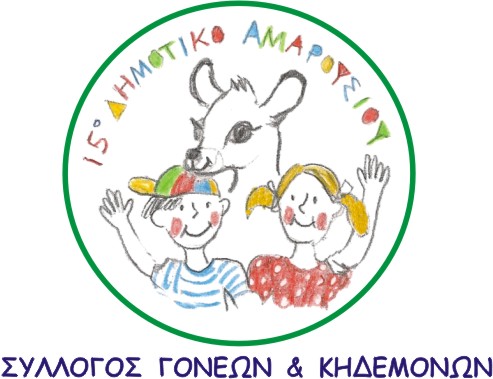 